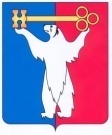 АДМИНИСТРАЦИЯ ГОРОДА НОРИЛЬСКАКРАСНОЯРСКОГО КРАЯПОСТАНОВЛЕНИЕ14.09.2023	г. Норильск		№ 429В целях урегулирования вопросов, касающихся оплаты труда начальника, заместителей начальника, главного бухгалтера муниципального казенного учреждения «Управление автомобильных дорог города Норильска»,ПОСТАНОВЛЯЮ:1. Внести в Положение об оплате труда начальника, заместителей начальника и главного бухгалтера муниципального казенного учреждения «Управление автомобильных дорог города Норильска», утвержденное постановлением Администрации города Норильска от 30.08.2016 № 456 (далее – Положение), следующие изменения:1.1. В пункте 4.8 Положения слово «календарный» исключить.1.2. Приложение 4 к Положению изложить в редакции согласно приложению к настоящему постановлению.2. Опубликовать настоящее постановление в газете «Заполярная правда» и разместить его на официальном сайте муниципального образования город Норильск.Глава города Норильска	       Д.В. КарасевПриложение к постановлениюАдминистрации города Норильскаот 14.09.2023 № 429Приложение 4к Положениюоб оплате труда начальника,заместителей начальникаи главного бухгалтерамуниципального казенногоучреждения «Управлениеавтомобильных дорог города Норильска», утвержденномупостановлениемАдминистрации города Норильскаот 30 августа 2016 г. № 456КРИТЕРИИ ОЦЕНКИ РЕЗУЛЬТАТИВНОСТИ И КАЧЕСТВА ТРУДАДЛЯ УСТАНОВЛЕНИЯ ВЫПЛАТ ПО ИТОГАМ РАБОТЫО внесении изменений в постановление Администрации города Норильска от 30.08.2016 № 456Наименование критерия оценки результативности и качества трудаУсловия (индикатор)Значения индикатораПредельный размер к должностному окладу, %Начальник, заместители начальника Начальник, заместители начальника Начальник, заместители начальника Начальник, заместители начальника Эффективное управление учреждениемПроцент исполнения учреждением сметы расходов по итогам отчетного финансового годаот 80% до 90%100Эффективное управление учреждениемПроцент исполнения учреждением сметы расходов по итогам отчетного финансового годасвыше 90%120Эффективное управление учреждениемСдача в эксплуатацию курируемых объектов в установленные сроки (за исключением причин, не зависящих от деятельности учреждения) в отчетном году-100Эффективное управление учреждениемОбоснованные претензии в отчетном году к сданным курируемым объектам (за исключением причин, не зависящих от деятельности учреждения) в период действия гарантийного срока со стороны учредителя, органов, осуществляющих функции контроля (надзора)отсутствие20Организация повышения квалификации работниковНе менее 1 работникавыполнено40Главный бухгалтерГлавный бухгалтерГлавный бухгалтерГлавный бухгалтерЭффективное управление учреждениемПроцент исполнения учреждением сметы расходов по итогам отчетного финансового годаот 80% до 90%100Эффективное управление учреждениемПроцент исполнения учреждением сметы расходов по итогам отчетного финансового годасвыше 90%120Соблюдение порядка подготовки и сроков представления плановых и отчетных документовОтсутствие неоднократных обоснованных замечаний к работе со стороны начальника/заместителей начальника учрежденияне более 1100Инициатива и применение в работе современных форм и методов организации трудаОтсутствие неоднократных обоснованных замечаний к работе со стороны начальника/заместителей начальника учрежденияне более 150